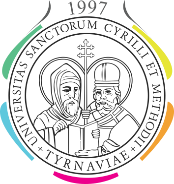 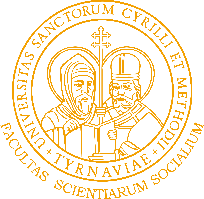 Zloženie VR FSV					titul v odbore/ odbor pôsobeniaMihálik Jaroslav, doc. PhDr. PhD.	doc. verejná politika a verejná správa/ politické vedyBočáková Oľga, doc. PhDr. Mgr., PhD.	doc. sociálna práca/sociálna práca Butoracová-Šindleryová Ivana, prof. Ing.	prof. verejná politika a verejná správa/politické vedyČajková Andrea, doc. PhDr. PhD.	doc. verejná politika a verejná správa /politické vedyHenderson Karen, doc. Ph.D.			doc. politológia/ politické vedyHorváth Peter, doc. PhDr. PhD.		doc. verejná politika a verejná správa / politické vedyHorváth Roman, prof. MA PhD.		prof. ekonomické teórie/ politické vedyLevická Jana, prof. PhDr. Mgr., PhD.		prof. sociálna práca/ sociálna práca Lukáč Michal, PhDr. PhD.	PhD. masmediálne štúdiá/politické vedyMachyniak Ján, PhDr. PhD.	doc. verejná politika a verejná správa /politické vedySedláček Juraj, doc. ThDr. PhD. Dis.		doc. katolícka teológia/ sociálna práca Šramel Bystrík, doc. JUDr. PhD.		doc. verejná politika a verejná správa / politické vedyTökölyová Tatiana, doc. PhDr. PhD.		doc. politológia/politické vedyVybíhal Václav, prof. Ing. CSc.		prof. financie/politické vedyGbúrová Marcela, Dr. h. c. prof. PhDr. CSc.	prof. teória politiky/ politické vedyJesenko Michal, doc. JUDr. Mgr., PhD.	doc. ústavné právo/ politické vedyKováčik Branislav, doc. PhDr. PhD.		doc. teória politiky/ politické vedyReschová Jana, doc. JUDr. CSc.		doc. politológia/politické vedyŘíchová Blanka, Dr. h. c. prof. PhDr. CSc.	prof. politológia/politické vedyDinuš Peter, PhDr. PhD.			 PhD. politológia /politické vedy